ПОЛІТИКИ КУРСУ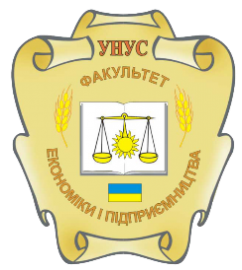 Уманський національний університет садівництваФакультет економіки і підприємництваКафедра економікиСИЛАБУС НАВЧАЛЬНОЇ ДИСЦИПЛІНИ«Макроекономіка»Лектор курсуРуслан Мудрак Профайл лектораhttps://ket.udau.edu.ua/ua/pro-kafedru/vikladachi-ta-spivrobitniki/mudrak-ruslan-petrovich.htmlКонтактна інформація лектора (е-mail)mrp1974@ukr.netСторінка курсу в MOODLEhttps://moodle.udau.edu.ua/course/view.php?id=86ОПИС ДИСЦИПЛІНИОПИС ДИСЦИПЛІНИМета курсуформування у здобувачів глибоких знань з теоретичної макроекономіки, які відображають сукупні результати економічної діяльності країни та теоретичний інструментарій ринкового й державного регулювання економіки шляхом вивчення ключових положень базових макроекономічних теорій, ринкових механізмів та механізмів макроекономічної політики щодо регулювання економіки; набуття вмінь аналізувати результати функціонування національної економіки та оцінювати ефективність економічної політики держави.Завдання курсупоказати місце макроекономічної науки в системі економічних наук; дослідити ключові положення методології макроекономічного рахівництва та оцінки результативності функціонування національної макросистеми;розкрити зміст, призначення, переваги та недоліки базових моделей макроекономічної рівноваги;з'ясувати сутність, причини та наслідки циклічності суспільного виробництва;ознайомити здобувачів з основними моделями економічного зростання;розкрити об'єктивну необхідність та пояснити механізм державного регулювання економіки за допомогою засобів фіскальної, грошово-кредитної та зовнішньоекономічної політики.Компетентностіздатність до абстрактного мислення, аналізу та синтезу;критичне осмислення теоретичних засад підприємницької, торговельної та біржової діяльності;здатність здійснювати діяльність у взаємодії суб’єктів ринкових відносин.Програмні результати навчаннявикористовувати базові знання з підприємництва, торгівлі і біржової діяльності й уміння критичного мислення, аналізу та синтезу в професійних цілях;застосовувати набуті знання для виявлення, постановки та вирішення завдань за різних практичних ситуацій в підприємницькій, торговельній та біржовій діяльності;використовувати знання форм взаємодії суб’єктів ринкових відносин для забезпечення діяльності підприємницьких, торговельних та біржових структур.СТРУКТУРА КУРСУСТРУКТУРА КУРСУСТРУКТУРА КУРСУСТРУКТУРА КУРСУСТРУКТУРА КУРСУСТРУКТУРА КУРСУТемаГодини(лекції /практичні (семінарські, лабораторні)Зміст тем курсуЗміст тем курсуЗавданняОціню-вання(балів)Залученістейкхол-дери(спільнепроведен-ня аудит.занятьМодуль 1Модуль 1Модуль 1Модуль 1Модуль 1Модуль 1Тема1. Макроекономіка як наука2/2Рівні господарської системи та їх взаємозв’язок. Об’єктивна необхідність та можливість дослідження макроекономіки як окремої дисципліни: макроекономіка як явище, як сфера знань та як наука; основні проблеми, що досліджуються макроекономікою, як наукою; макроекономічні особливості при вивченні економічних процесів і явищ. Економічна система як об’єкт макроекономіки. Типи економічних систем: ринкова економіка; командно-адміністративна економіка; змішана економіка. Макроекономіка та економічна політика: позитивна і нормативна макроекономіка; обмеженість ресурсів і необмеженість потреб, як головна проблема вибору.Рівні господарської системи та їх взаємозв’язок. Об’єктивна необхідність та можливість дослідження макроекономіки як окремої дисципліни: макроекономіка як явище, як сфера знань та як наука; основні проблеми, що досліджуються макроекономікою, як наукою; макроекономічні особливості при вивченні економічних процесів і явищ. Економічна система як об’єкт макроекономіки. Типи економічних систем: ринкова економіка; командно-адміністративна економіка; змішана економіка. Макроекономіка та економічна політика: позитивна і нормативна макроекономіка; обмеженість ресурсів і необмеженість потреб, як головна проблема вибору.Опрацювання лекційного матеріалу. Розкриття змісту пунктів плану семінарського заняття. Відповіді на тематичні запитання та завдання. Виконання тестових завдань.Презентація реферату.3-Тема 2. Макроекономічні показники в системі національних рахунків4/2Суть та основні характеристики Системи Національних Рахунків: суть СНР; концепція розширеного трактування виробництва (СНР-93); класифікація видів економічної діяльності в СНР-93; форми первинних доходів та суб’єкти, що їх отримують; інституційна одиниця; економічні операції в СНР (рахунок виробництва, рахунок утворення доходів, рахунок розподілу доходів, рахунок використання доходів, рахунок капітальних витрат, рахунок продуктів і послуг); принцип подвійного запису. Основні методологічні принципи побудови системи національних рахунків: ключові поняття в методології системи національних рахунків (потоки і запаси, кінцева і проміжна продукція, первинні та вторинні доходи, поточні та капітальні доходи й витрати,  податки на продукти та податки на виробництво, повна вартість, проміжне споживання та додана вартість); кругообіг «витрати-доходи» в умовах приватної, змішаної та відкритої змішаної економіки; Загальна характеристика макроекономічних показників: валовий національний продукт; валовий внутрішній продукт; чистий національний продукт; національний дохід; особистий дохід; наявний дохід (дохід після сплати податків); національне багатство. Методи обчислення ВВП: метод потоку витрат, метод потоку доходів, виробничий метод. Номінальний та реальний ВВП: номінальний ВВП; реальний ВВП; індекси цін (індекс Ласпейреса, індекс Пааше, дефлятор ВВП, індекс Фішера). Виробництво і розподіл національного доходу. Виробнича функція Коба-Дугласа. Родинний розподіл національного доходу. Крива Лоренца. Економічна нерівність і політика соціального захисту населення.Суть та основні характеристики Системи Національних Рахунків: суть СНР; концепція розширеного трактування виробництва (СНР-93); класифікація видів економічної діяльності в СНР-93; форми первинних доходів та суб’єкти, що їх отримують; інституційна одиниця; економічні операції в СНР (рахунок виробництва, рахунок утворення доходів, рахунок розподілу доходів, рахунок використання доходів, рахунок капітальних витрат, рахунок продуктів і послуг); принцип подвійного запису. Основні методологічні принципи побудови системи національних рахунків: ключові поняття в методології системи національних рахунків (потоки і запаси, кінцева і проміжна продукція, первинні та вторинні доходи, поточні та капітальні доходи й витрати,  податки на продукти та податки на виробництво, повна вартість, проміжне споживання та додана вартість); кругообіг «витрати-доходи» в умовах приватної, змішаної та відкритої змішаної економіки; Загальна характеристика макроекономічних показників: валовий національний продукт; валовий внутрішній продукт; чистий національний продукт; національний дохід; особистий дохід; наявний дохід (дохід після сплати податків); національне багатство. Методи обчислення ВВП: метод потоку витрат, метод потоку доходів, виробничий метод. Номінальний та реальний ВВП: номінальний ВВП; реальний ВВП; індекси цін (індекс Ласпейреса, індекс Пааше, дефлятор ВВП, індекс Фішера). Виробництво і розподіл національного доходу. Виробнича функція Коба-Дугласа. Родинний розподіл національного доходу. Крива Лоренца. Економічна нерівність і політика соціального захисту населення.Опрацювання лекційного матеріалу. Розкриття змісту пунктів плану семінарського заняття. Відповіді на тематичні запитання та завдання. Виконання тестових завдань. Розв'язання задач. Презентація реферату.3+Тема 3. Макроаналіз сукупного попиту та сукупної пропозиції. Модель AD-AS4/2Принципи функціонування ринкової економіки: виробники і споживачі; економічна відокремленість; ціни; попит і пропозиція; конкуренція; ринкова інфраструктура. Сукупний попит: натурально-речова та вартісна форма сукупного попиту; особливості сукупного попиту порівняно з однотоварним попитом, крива сукупного попиту; фактори впливу на зміну розміру сукупного попиту (	класичний підхід: пропозиція грошей, швидкість обігу грошей; кейнсіанський підхід: цінові фактори (ефект відсоткової ставки (ефект Кейнса), ефект багатства (ефект Пігу), ефект імпортних закупок); нецінові фактори). Сукупну пропозиція: крива сукупної пропозиції та її три відрізки – аналіз економічних процесів, які описуються сегментами кривої сукупної пропозиції; класична модель сукупної пропозиції; кейнсіанська модель сукупної пропозиції; цінові та нецінові чинники сукупної пропозиції. Макроекономічна рівновага в моделі «сукупний попит – сукупна пропозиція»: модель AD-AS та рівноважний рівень цін; перехід від короткострокової до довгострокової рівноваги; шоки попиту і пропозиції; стабілізаційна політика.Принципи функціонування ринкової економіки: виробники і споживачі; економічна відокремленість; ціни; попит і пропозиція; конкуренція; ринкова інфраструктура. Сукупний попит: натурально-речова та вартісна форма сукупного попиту; особливості сукупного попиту порівняно з однотоварним попитом, крива сукупного попиту; фактори впливу на зміну розміру сукупного попиту (	класичний підхід: пропозиція грошей, швидкість обігу грошей; кейнсіанський підхід: цінові фактори (ефект відсоткової ставки (ефект Кейнса), ефект багатства (ефект Пігу), ефект імпортних закупок); нецінові фактори). Сукупну пропозиція: крива сукупної пропозиції та її три відрізки – аналіз економічних процесів, які описуються сегментами кривої сукупної пропозиції; класична модель сукупної пропозиції; кейнсіанська модель сукупної пропозиції; цінові та нецінові чинники сукупної пропозиції. Макроекономічна рівновага в моделі «сукупний попит – сукупна пропозиція»: модель AD-AS та рівноважний рівень цін; перехід від короткострокової до довгострокової рівноваги; шоки попиту і пропозиції; стабілізаційна політика.Опрацювання лекційного матеріалу. Розкриття змісту пунктів плану семінарського заняття. Відповіді на тематичні запитання та завдання. Виконання тестових завдань. Розв'язання задач. Презентація реферату.3-Модульний контрольМодульний контрольМодульний контрольМодульний контрольПроходження тестування в системі електронного забезпечення навчання в Moodle10Модуль 2Модуль 2Модуль 2Модуль 2Модуль 2Модуль 2Тема 4. Макроекономічна нестабільність4/2Суть макроекономічної нестабільності: суть економічного циклу та його фази; класифікація економічних циклів; функції економічної кризи; теорії економічних циклів (теорія зовнішніх факторів; чисто монетарна теорія; теорія перенакопичення; теорія недоспоживання; марксистська теорія циклу; неокласична та неокейнсіан-ська теорії; психологічна теорія циклу). Економічна криза в Україні: основні параметри, особливості та причини. Проблеми зайнятості: суть безробіття та причини його виникнення, рівень безробіття. Види безробіття: фрикційне, структурне, інституціональне, циклічне, добровільне. «Повна зайнятість» та природний рівень безробіття. Закон Оукена. Безробіття і проблема рівноваги на ринку праці. Попит на працю: класична функція попиту на працю; кейнсіанська функція попиту на працю; пропозиція праці; рівновага на ринку праці; економічна нерівність та державна політика соціального захисту населення. Безробіття в Україні: динаміка, структура. Суть інфляції. Види інфляції: помірна, галопуюча та гіперінфляція. Типи інфляції: інфляція попиту та інфляція витрат; очікувана та неочікувана інфляція. Структурна та монетарна концепції визначення першопричин інфляції. Інфляція в Україні: характер та причини.Суть макроекономічної нестабільності: суть економічного циклу та його фази; класифікація економічних циклів; функції економічної кризи; теорії економічних циклів (теорія зовнішніх факторів; чисто монетарна теорія; теорія перенакопичення; теорія недоспоживання; марксистська теорія циклу; неокласична та неокейнсіан-ська теорії; психологічна теорія циклу). Економічна криза в Україні: основні параметри, особливості та причини. Проблеми зайнятості: суть безробіття та причини його виникнення, рівень безробіття. Види безробіття: фрикційне, структурне, інституціональне, циклічне, добровільне. «Повна зайнятість» та природний рівень безробіття. Закон Оукена. Безробіття і проблема рівноваги на ринку праці. Попит на працю: класична функція попиту на працю; кейнсіанська функція попиту на працю; пропозиція праці; рівновага на ринку праці; економічна нерівність та державна політика соціального захисту населення. Безробіття в Україні: динаміка, структура. Суть інфляції. Види інфляції: помірна, галопуюча та гіперінфляція. Типи інфляції: інфляція попиту та інфляція витрат; очікувана та неочікувана інфляція. Структурна та монетарна концепції визначення першопричин інфляції. Інфляція в Україні: характер та причини.Опрацювання лекційного матеріалу. Розкриття змісту пунктів плану семінарського заняття. Відповіді на тематичні запитання та завдання. Виконання тестових завдань. Розв'язання задач. Презентація реферату.3-Тема 5. Кейнсіанська модель макроекономічної рівноваги4/4Споживання – найстабільніший компонент сукупного попиту: функція споживання Кейнса та її модифікація; функція споживання неокласиків; середня та гранична схильність до споживання; аналіз взаємозв’язку споживання і доходу, споживання і багатства; динаміка частки споживання у валовому продукті України. Заощадження: суть та чинники: функція заощаджень; середня та гранична схильність до заощаджень; заощадження та інвестиції; проблема заощаджень в Україні. Інвестиції: суть та типи (інвестиції у виробництво, житлове будівництво, товарно-матеріальні запаси): функції інвестицій; рівновага на фінансових ринках: попит і пропозиція позичкових коштів; рівноважна відсоткова ставка; невідсоткові фактори впливу на інвестиційний попит; інвестиції та рівень національного виробництва; мінливість інвестицій. Сукупні видатки економіки та рівень національного виробництва: вплив сукупних витрат на ЧНП в умовах закритої економіки (метод «витрати-випуск» (Кейнсіанський хрест); метод «вилучення та ін’єкції»); коливання рівноважного рівня випуску навколо економічного потенціалу – вплив інвестицій на рівноважний ЧНП; ефект мультиплікатора. Рівноважний ЧНП і ЧНП в умовах повної зайнятості: рецесійний та інфляційний розриви. Зовнішня торгівля і рівноважний об’єм виробництва.Споживання – найстабільніший компонент сукупного попиту: функція споживання Кейнса та її модифікація; функція споживання неокласиків; середня та гранична схильність до споживання; аналіз взаємозв’язку споживання і доходу, споживання і багатства; динаміка частки споживання у валовому продукті України. Заощадження: суть та чинники: функція заощаджень; середня та гранична схильність до заощаджень; заощадження та інвестиції; проблема заощаджень в Україні. Інвестиції: суть та типи (інвестиції у виробництво, житлове будівництво, товарно-матеріальні запаси): функції інвестицій; рівновага на фінансових ринках: попит і пропозиція позичкових коштів; рівноважна відсоткова ставка; невідсоткові фактори впливу на інвестиційний попит; інвестиції та рівень національного виробництва; мінливість інвестицій. Сукупні видатки економіки та рівень національного виробництва: вплив сукупних витрат на ЧНП в умовах закритої економіки (метод «витрати-випуск» (Кейнсіанський хрест); метод «вилучення та ін’єкції»); коливання рівноважного рівня випуску навколо економічного потенціалу – вплив інвестицій на рівноважний ЧНП; ефект мультиплікатора. Рівноважний ЧНП і ЧНП в умовах повної зайнятості: рецесійний та інфляційний розриви. Зовнішня торгівля і рівноважний об’єм виробництва.Опрацювання лекційного матеріалу. Розкриття змісту пунктів плану семінарського заняття. Відповіді на тематичні запитання та завдання. Виконання тестових завдань. Розв'язання задач. Презентація реферату.3-Тема 6. Економічне зростання2/2Суть, фактори й типи економічного зростання: поняття економічного зростання; погляди на економічне зростання; фактори економічного зростання; економічний розвиток і його рівень. Моделі економічного зростання: Кейнсіанські моделі економічного зростання (модель Домара, модель Харрода, Домара-Харрода); модель економічного зростання Солоу. Проблеми економічного зростання в різних групах країн та в Україні: економічне зростання в розвинутих країнах та політика зростання; економічне зростання у країнах, що розвиваються; особливості економічного розвитку України та перехід до економічного зростання.Суть, фактори й типи економічного зростання: поняття економічного зростання; погляди на економічне зростання; фактори економічного зростання; економічний розвиток і його рівень. Моделі економічного зростання: Кейнсіанські моделі економічного зростання (модель Домара, модель Харрода, Домара-Харрода); модель економічного зростання Солоу. Проблеми економічного зростання в різних групах країн та в Україні: економічне зростання в розвинутих країнах та політика зростання; економічне зростання у країнах, що розвиваються; особливості економічного розвитку України та перехід до економічного зростання.Опрацювання лекційного матеріалу. Відповіді на тематичні запитання та завдання. Виконання тестових завдань. Розв'язання задач. Презентація реферату.3-Модульний контрольМодульний контрольМодульний контрольМодульний контрольПроходження тестування в системі електронного забезпечення навчання в Moodle10Модуль 3Модуль 3Модуль 3Модуль 3Модуль 3Модуль 3Тема 7. Механізм фіскальної політики2/22/2Бюджетно-податкова політика та її основні функції. Інструменти фіскальної політики: податкова система та принципи її побудови; прямі і непрямі податки; державні видатки (поточні та довгострокові) та основні напрями державних видатків (державне споживання, трансферти, капіталовкладення, сплата відсотків). Дискреційна фіскальна політика: вплив державних закупок на ЧНП; вплив чистих податків на ЧНП. Автоматична фіскальна політика. Напрями бюджетної політики: бюджетні дефіцити та надлишки; дефіцит державного бюджету та способи його фінансування. Фіскальна політика та проблема збалансування бюджету: стабілізаційна та бюджетна функції фіскальної політики; структурний і циклічний дефіцити державного бюджету. Проблеми вибору фіскальної політики. Характерні риси бюджетно-податкової політики в Україні.Опрацювання лекційного матеріалу. Розкриття змісту пунктів плану семінарського заняття. Відповіді на тематичні запитання та завдання. Виконання тестових завдань. Розв'язання задач. Презентація реферату.5-Тема 8. Грошовий ринок та монетарна політика4/44/4Ринок грошей: грошовий та кредитний ринок; «гроші для угод» та «гроші в широкому розумінні»; грошові агрегати. Попит на гроші: класична теорія попиту на гроші; кейнсіанська теорія попиту на гроші; попит на «гроші для угод»; попит на «гроші як активи»;  попит на гроші та відсоткова ставка. Пропозиція грошей: банківська система, Національний банк та емісія грошей; роль банків у створенні додаткових грошей; грошовий мультиплікатор. Модель IS-LM. Монетарна політика: цілі та види монетарної політики; інструменти грошово-кредитної політики (зміна норми обов’язкового резервування; дисконтна політика (облікова ставка); операції на відкритому ринку). Взаємозв’язок грошово-кредитної та бюджетно-податкової політики. Особливості грошово-кредитної політики в Україні на сучасному етапі.Опрацювання лекційного матеріалу. Розкриття змісту пунктів плану семінарського заняття. Відповіді на тематичні запитання та завдання. Виконання тестових завдань. Розв'язання задач. Презентація реферату.5-Тема 9. Міжнародна торгівля та зовнішньоекономічна політика держави4/44/4Міжнародна торгівля: необхідність та роль у розвитку національної економіки. Економічні переваги: теорія абсолютним переваг А. Сміта; теорія порівняльних переваг Д. Рікардо. Торгівля при постійних витратах заміщення. Торгівля в умовах зростаючих витрат заміщення: теорія Хекшера-Оліна; парадокс Леонтьєва; теорія Портера. Попит і пропозиція на світовому ринку: рівноважна ціна на світовому ринку; вигоди від зовнішньої торгівлі та розподіл доходу. Види торговельної політики: експансіоністська, протекціоністська, політика вільної торгівлі. Інструменти протекціоністської торговельної політики. Характерні риси зовнішньої торгівлі України на сучасному етапі. Україна в СОТ: стан, можливості та загрози.Опрацювання лекційного матеріалу. Відповіді на тематичні запитання та завдання. Виконання тестових завдань. Розв'язання задач. Презентація реферату.5-Тема 10. Відкрита економіка2/42/4Міжнародні потоки товарів і капіталів. Макроекономічна політика у відкритій економіці: взаємозв’язок між чистим експортом та чистими інвестиціями; модель Мандела-Флемінга; макроекономічна політика за плаваючого валютного курсу; макроекономічна політика за фіксованого валютного курсу; вплив міжнародної мобільності капіталу на результативність макроекономічної політики. Платіжний баланс: система подвійного запису в платіжному балансі; класифікація статей платіжного балансу; взаємозв’язок рахунків платіжного балансу. Валюта і валютні курси: суть та способи визначення. Міжнародні системи валютних курсів: золотий стандарт; Бретон-Вудська валютна система; Ямайська (Кінгстонська) валютна система. Валютні курси, зовнішня торгівля і платіжний баланс.Опрацювання лекційного матеріалу. Відповіді на тематичні запитання та завдання. Виконання тестових завдань. Розв'язання задач. Презентація реферату.5-Модульний контрольМодульний контрольМодульний контрольМодульний контрольПроходження тестування в системі електронного забезпечення навчання в Moodle12Всього за три модуліВсього за три модуліВсього за три модуліВсього за три модуліВсього за три модулі70ЕкзаменЕкзаменЕкзаменЕкзаменЕкзамен30Всього за курсВсього за курсВсього за курсВсього за курсВсього за курс100ПОЛІТИКИ КУРСУПОЛІТИКИ КУРСУПолітика оцінюванняВ основу рейтингового оцінювання знань закладена 100-бальна шкала оцінювання (максимально можлива сума балів, яку може набрати здобувач за всіма видами контролю знань з дисципліни з урахуванням поточної успішності, самостійної роботи, науково-дослідної роботи, модульного контролю, підсумкового контролю тощо). Встановлюється, що при вивченні дисципліни до моменту підсумкового контролю (іспиту) здобувач може набрати максимально 70 балів. На підсумковому контролі (іспит) здобувач може набрати максимально 30 балів, що в сумі і дає 100 балів.Політика щодо академічної доброчесностіПід час підготовки рефератів (есе) та індивідуальних науково-дослідних завдань, проведення контрольних заходів здобувачі повинні дотримуватися правил академічної доброчесності, які визначено Кодексом доброчесності Уманського НУС. Очікується, що роботи студентів будуть їх оригінальними дослідженнями чи міркуваннями. Жодні форми порушення академічної доброчесності не толеруються. Виявлення ознак академічної недоброчесності в письмовій роботі здобувача є підставою для її незарахування викладачем, незалежно від масштабів плагіатуПолітика щодо відвідуванняВідвідування занять є обов’язковим. За об’єктивних причин (наприклад, хвороба, міжнародне стажування) навчання може відбуватись індивідуально (за погодженням із деканом факультету)РОЗПОДІЛ БАЛІВРОЗПОДІЛ БАЛІВРОЗПОДІЛ БАЛІВРОЗПОДІЛ БАЛІВРОЗПОДІЛ БАЛІВШКАЛА ОЦІНЮВАННЯ: НАЦІОНАЛЬНА ТА ECTSШКАЛА ОЦІНЮВАННЯ: НАЦІОНАЛЬНА ТА ECTSШКАЛА ОЦІНЮВАННЯ: НАЦІОНАЛЬНА ТА ECTSШКАЛА ОЦІНЮВАННЯ: НАЦІОНАЛЬНА ТА ECTSШКАЛА ОЦІНЮВАННЯ: НАЦІОНАЛЬНА ТА ECTSСума балів за всі види навчальної діяльностіОцінка ECTSОцінка за національною шкалоюСума балів за всі види навчальної діяльностіОцінка ECTSдля екзамену90 – 100Авідмінно82-89Вдобре74-81Сдобре64-73Dзадовільно60-63Езадовільно35-59FXнезадовільно з можливістю повторного складання0-34Fнезадовільно з обов’язковим повторним вивченням дисципліниПолітика оцінюванняВ основу рейтингового оцінювання знань закладена 100-бальна шкала оцінювання (максимально можлива сума балів, яку може набрати здобувач за всіма видами контролю знань з дисципліни з урахуванням поточної успішності, самостійної роботи, модульного контролю, підсумкового контролю тощо). Встановлюється, що при вивченні дисципліни до моменту підсумкового контролю (заліку) здобувач може набрати максимально 100 балів.Політика щодо академічної доброчесностіПід час підготовки рефератів та індивідуальних науково-дослідних завдань, проведення контрольних заходів здобувачі повинні дотримуватися правил академічної доброчесності, які визначено Кодексом доброчесності Уманського НУС. Очікується, що роботи студентів будуть їх оригінальними дослідженнями чи міркуваннями. Жодні форми порушення академічної доброчесності не толеруються. Виявлення ознак академічної недоброчесності в письмовій роботі здобувача є підставою для її незарахування викладачем, незалежно від масштабів плагіату.Політика щодо відвідуванняВідвідування занять є обов’язковим. За об’єктивних причин (наприклад, хвороба, міжнародне стажування) навчання може відбуватись індивідуально (за погодженням із деканом факультету)